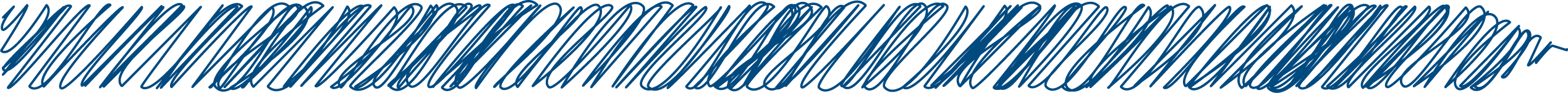 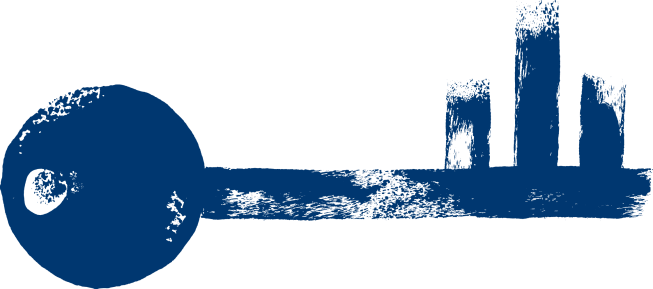 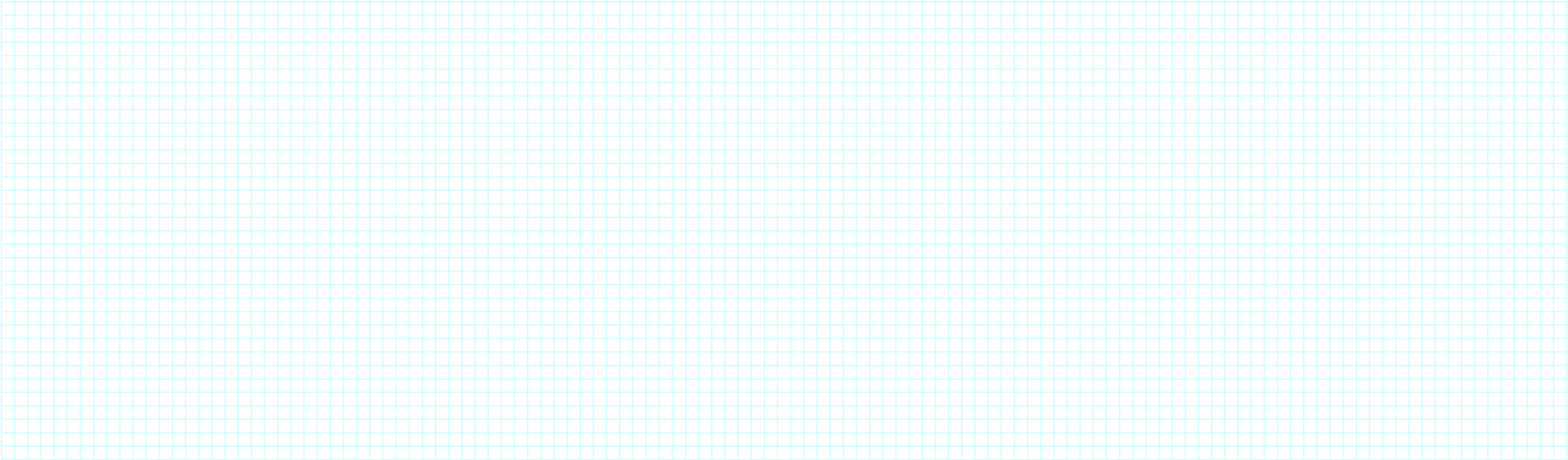 PledgesTreasurer’s ReportSecretary’s Report Introduction of guests  - Kiwanis Report OLD BUSINESS:Dixville Races – September 26th. Need to be there at 10:00 am. Who is going?Math-a-Thon – schedule a kick off presentation Week of October 5thCow Flop – Date and paperworkNEW BUSINESS: Vice President nominations Blankets Saturday at Cannan SchoolUNICEF boxes are in for Halloween – set up Committee for Red Ribbon WeekANNOUNCEMENTS AND REMINDERSOPEN FLOOR HAPPY CHANGE